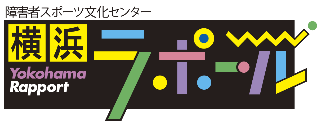 ※聴覚障害者情報提供施設045-475-2059へＦＡＸしてください。メールでも構いません。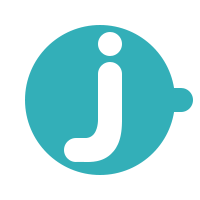 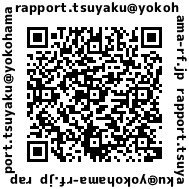 お名前お名前　　　　　　　　　　　　　　　　　様　　　　　　　　　　　　　　　　　様　　　　　　　　　　　　　　　　　様　　　　　　　　　　　　　　　　　様　　　　　　　　　　　　　　　　　様　　　　　　　　　　　　　　　　　様　　　　　　　　　　　　　　　　　様　　　　　　　　　　　　　　　　　様　　　　　　　　　　　　　　　　　様　　　　　　　　　　　　　　　　　様　　　　　　　　　　　　　　　　　様　　　　　　　　　　　　　　　　　様住　所住　所〒　　-〒　　-〒　　-〒　　-〒　　-〒　　-〒　　-〒　　-〒　　-〒　　-〒　　-〒　　-メールメールＦＡＸＦＡＸ０４５　－　　　　　　－０４５　－　　　　　　－０４５　－　　　　　　－０４５　－　　　　　　－０４５　－　　　　　　－０４５　－　　　　　　－０４５　－　　　　　　－０４５　－　　　　　　－０４５　－　　　　　　－０４５　－　　　　　　－０４５　－　　　　　　－０４５　－　　　　　　－テスト希望日時テスト希望日時テスト希望日時テスト希望日時テスト希望日時テスト希望日時テスト希望日時テスト希望日時テスト希望日時テスト希望日時テスト希望日時テスト希望日時テスト希望日時ラポール記入欄第１月日曜日午前／午後時分第２月日曜日午前／午後時分第３月日曜日午前／午後時分あなたのＩＤとパスワードですあなたのＩＤとパスワードですＩＤパスワード大切に保管してください大切に保管してください